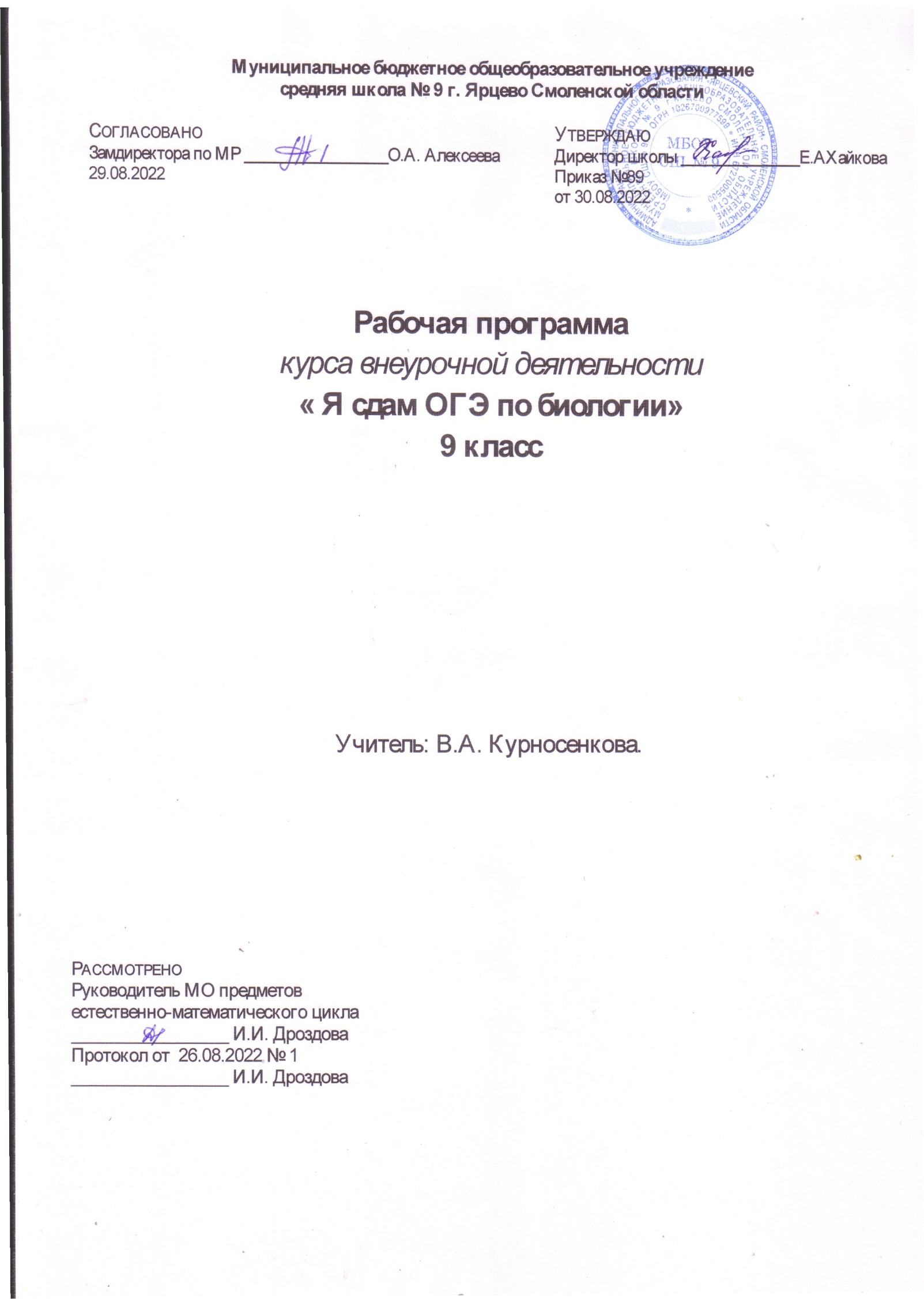 Пояснительная записка Рабочаяпрограмма курса «Я сдам ОГЭ по биологии» для обучающихся 9 класса соответствует требованиям ФГОС ООО и образовательной программе МБОУ СШ №9 г.Ярцево. Содержание рабочей программы соответствует кодификатору демоверсии КИМ текущий год. Воспитательный потенциал рабочей программы курса реализуется через достижение результатов в ходе освоения предметного содержания.Курс «Я сдамОГЭ по биологии» позволяет систематизироватьи расширить знания, полученные обучающимися при изучении курса биологии в основной школе, познакомиться с формой заданий ОГЭ.Программа курса рассчитана на 66 часов. Содержание курса включает разделы, не включенные в курс общей биологии за 9 класс.Цель курса: обобщение и систематизация знаний курса биологии, создание условий для понимания и применения биологических закономерностей.Задачи курса:1)повторить, закрепить и углубить знания по основным разделам школьного курса биологии;2)формировать у обучающихся, проявляющих интерес к биологии, прочные знания основных понятий и закономерностей биологических дисциплин;3) обосновать место и роль биологических знаний в практической деятельности людей, развитии современных технологий, находить и анализировать информацию о живых объектах;4)формировать умения осуществлять разнообразные виды самостоятельной деятельности;5)развивать познавательные интересы, интеллектуальные и творческие способности в процессе изучения биологии, в ходе работы с различными источниками информации;6)дать обучающимся знания, необходимые для профессиональной ориентации в прикладных областях биологии.7)развивать самоконтроль и самооценку знаний с помощью различных форм тестирования;    8)подготовить к сдаче ОГЭ по биологии.Формы проведения занятий:- лекционно-семинарские;- практические работы;-лабораторные работы. Формы контроля:самоконтроль;взаимоконтроль;диагностические работыпромежуточный контроль.Оценка носит качественный характер, при выполнении диагностических работ указывается процент их выполнения.По итогам изучения курса выставляется «зачет» или «незачет». Зачет выставляется при условии регулярного посещения занятий, выполнения диагностических работ и успешного выполнения промежуточной аттестации.ПЛАНИРУЕМЫЕ РЕЗУЛЬТАТЫ ИЗУЧЕНИЯ КУРСАПовторение курса биологии даетвозможность быстрее достичь следующихрезультатов:личностных:•	формирование ответственного отношения к обучению, готовности к самостоятельному поиску информации и способности обучающихся к саморазвитию.•	знание основных принципов и правил отношения к природе, животному миру.•	сформированность познавательных интересов и мотивов, направленных  на изучение живой природы, интеллектуальных  умений ( доказывать, строить рассуждения ,анализировать, делать выводы).•	формирование коммуникативной компетентности в общении и сотрудничестве со сверстниками;метапредметных:Регулятивные УУД:уметь самостоятельно определять цели своего обучения, ставить и формулировать для себя новые задачи в учебе и познавательной деятельности, развивать мотивы и интересы своей познавательной деятельности;•	уметь работать с разными источниками биологической информации;•	уметь самостоятельно планировать пути достижения целей своей работы; соотносить свои действия с планируемым результатом, осуществлять контроль своей деятельности в процессе достижения результата, определять способы своих действий;•	владеть основами самооценки, самоконтроля принятия решений и осуществления осознанного выбора в учебной и познавательной деятельности.Познавательные УУДуметь определять понятия, создавать обобщения, устанавливать аналогии, классифицировать,самостоятельно выбирать основания и критерии для классификации, устанавливать причинно-следственные связи.уметьприменять   схемы, рисунки  для решения учебных и познавательных задач.находить в тексте требуемую информацию (в соответствии с целями своей деятельности);ориентироваться в содержании текста, понимать целостный смысл текста, структурировать текст;устанавливать взаимосвязь описанных в тексте событий, явлений, процессов;резюмировать главную идею текста.формировать множественную выборку из поисковых источников.знать структуру КИМовдля ОГЭ по биологии.КоммуникативныеУУДумение организовывать учебное сотрудничество;умение осознанно использовать речевые ресурсы для дискуссии аргументации своей позиции: сравнивать точки зрения, аргументировать и отстаивать свою точку зрения;•	формирование и развитие компетентности в области использования ИКТ.Предметных результатов:усвоение системы научных о живой природе   закономерностях ее развития для формирования современных представлений о естественно -научной картины мира;формирование первоначальных систематизированных представлений о биологических объектах, процессах, явлениях, закономерностях, об основных биологических теориях, об экосистемной организации жизни, о взаимосвязи живого и неживого в биосфере, о наследственности и изменчивости; владение понятийным аппаратом биологии и алгоритмами решения основных типов биологических задач;формирование основ экологической грамотности: способности оценивать последствия деятельности человека в природе, осознание необходимости действий по сохранению биоразнообразия и природных местообитаний, видов растений и животных.СодержаниеБлок 1. Биология как наука. Методы биологии. Признаки живых организмов. Биология как наука. Методы изучения живых организмов. Научные методы изучения, применяемые в биологии: наблюдение, описание, эксперимент. Гипотеза, модель, теория, их значение и использование в повседневной жизни. Биологические науки. Роль биологии в формировании естественно-научной картины мираКлеточное строение организмов как доказательство их родства, единства живой природы. Многообразие и сравнительная характеристика клеток. Хромосомы и гены. Клеточные и неклеточные формы жизни. Вирусы.Одноклеточные и многоклеточные организмы. Наследственность и изменчивость – свойства организмов. Наследственная и ненаследственная изменчивость. Растительные ткани и органы растений. Ткани, органы и системы органов организма человека, их строение и функцииБлок 2. Система, многообразие и эволюция живой природыБактерии, их строение и жизнедеятельность. Роль бактерий в природе, жизни человека. Меры профилактики заболеваний, вызываемых бактериями.Отличительные особенности грибов. Многообразие грибов. Роль грибов в природе, жизни человека. Лишайники, их роль в природе и жизни человека.Многообразие и значение растений в природе и жизни человека. Растение – целостный организм (биосистема). Водоросли – низшие растения. Высшие споровые растения. Отдел Голосеменные. Отдел Покрытосеменные (Цветковые).Многообразие и классификация животных. Значение простейших в природе и жизни человека. Тип Моллюски и их значение в природе и жизни человека. Общая характеристика типа Членистоногие и их значение в природе и жизни человека. Значение рыб в природе и жизни человека. Рыбоводство и охрана рыбных запасов. Значение земноводных в природе и жизни человека. Значение пресмыкающихся в природе и жизни человека. Значение птиц в природе и жизни человека. Птицеводство. Происхождение и значение млекопитающих.Блок 3. Человек и его здоровьеМесто человека в системе животного мира. Сходства и различия человека и животных. Особенности человека как социального существа. Регуляция функций организма, способы регуляции. Механизмы регуляции функций. Нервная система: центральная и периферическая, соматическая и вегетативная. Рефлекторный принцип работы нервной системы. Рефлекторная дуга. Эндокринная система. Гормоны, их роль в регуляции физиологических функций организма. Органы чувств и их значение в жизни человека. Сенсорные системы, их строение и функции. Высшая нервная деятельность человека. Безусловные и условные рефлексы, их значение. Познавательная деятельность мозга. Эмоции, память, мышление, речь. Сон и бодрствование. Значение сна. Предупреждение нарушений сна. Особенности психики человека: осмысленность восприятия, словесно-логическое мышление, способность к накоплению и передаче из поколения в поколение информации. Индивидуальные особенности личности: способности, темперамент, характер, одарённость. Психология и поведение человека. Цели и мотивы деятельности. Роль обучения и воспитания в развитии психики и поведения человека. Опорно-двигательная система: строение, функции. Скелет человека. Мышцы и их функции.Функции крови и лимфы. Поддержание постоянства внутренней среды. Состав крови. Группы крови. Иммунитет. Кровеносная и лимфатическая системы. Строение, функции, регуляция.Дыхательная система: строение, функции, регуляция.Питание. Пищеварение. Пищеварительная система: строение и функции. Ферменты, роль ферментов в пищеварении Обмен веществ и превращение энергии в организме человека. Витамины Обмен веществ и превращение энергии. Две стороны обмена веществ и энергии. Витамины.Мочевыделительная система: строение и функции Покровы тела и их функции Покровы тела. Роль кожи в процессах терморегуляции. Поддержание температуры тела.Половая система: строение и функции. Наследование признаков у человека. Наследственные болезни, их причины и предупреждениеЗдоровье человека. Соблюдение санитарно-гигиенических норм и правил здорового образа жизни. Укрепление здоровья: аутотренинг, закаливание, двигательная активность, сбалансированное питание. Влияние физических упражнений на органы и системы органов. Защитно-приспособительные реакции организма. Факторы, нарушающие здоровье (гиподинамия, курение, употребление алкоголя, несбалансированное питание, стресс). Значение физических упражнений для правильного формирования скелета и мышц. Гиподинамия. Профилактика травматизма. Меры профилактики заболеваний, вызываемых растениями. Гигиена сердечно-сосудистой системы. Профилактика сердечно-сосудистых заболеваний. Гигиена дыхания. Вред табакокурения. Предупреждение распространения инфекционных заболеваний и соблюдение мер профилактики для защиты собственного организма. Гигиена питания, предотвращение желудочно-кишечных заболеваний. Меры профилактики заболеваний, вызываемых грибами. Пути заражения человека и животных паразитическими простейшими. Меры профилактики заболеваний, вызываемых одноклеточными животными. Пути заражения человека и животных паразитическими червями. Навигатор самостоятельной подготовки к ОГЭ-2022 БИОЛОГИЯ 2 Меры профилактики заражения. Уход за кожей, волосами, ногтями. Заболевания органов мочевыделительной системы и меры их предупреждения. Инфекции, передающиеся половым путем, и их профилактика. ВИЧ, профилактика СПИДа. Нарушения зрения и их предупреждение. Гигиена слухаМеры предосторожности и первая помощь при укусах животных. Виды кровотечений, приёмы оказания первой помощи при кровотечениях. Первая помощь при остановке дыхания, спасении утопающего, отравлении угарным газом. Приёмы оказания первой помощи при травмах, ожогах, обморожениях и их профилактика. Первая помощь при травмах опорно-двигательного аппарата. Первая помощь при отравлении грибами.Блок 4. Закрепление. Подведение итогов.Отработка заданий, вызывающих наибольшие затруднения. Промежуточная аттестация формата ОГЭ.Учебно-тематические планированиеПриложение № 2к рабочей программекурса«Я сдам ОГЭ по биологии»9 классКонтрольно-измерительные материалы для проведения промежуточной аттестации	Варианты КИМ для промежуточной аттестации составляются на основе демоверсии ОГЭ 2023.На выполнение экзаменационной работы по биологии даётся 3 часа (180 минут). Ответом к заданию 1 является слово (словосочетание). Ответы к заданиям 2–17 записываются в виде одной цифры, которая соответствует номеру правильного ответа. Ответы к заданиям 18–24 записываются в виде последовательности цифр. К заданиям 25–29 следует дать развёрнутый ответ.  Разрешается использовать линейку и непрограммируемый калькулятор. При выполнении заданий можно пользоваться черновиком. Записи в черновике, а также в тексте контрольных измерительных материалов не учитываются при оценивании работы. Баллы, полученные Вами за выполнение задания, суммируются. Шкала перевода первичного балла в отметку№Наименование блоков и темКоличество часов, в том числеКоличество часов, в том числеКоличество часов, в том числеКоличество часов, в том числеЭОР (ЦОР)№Наименование блоков и темВсего Практичес-ких работ Практичес-ких работ К.РЭОР (ЦОР)Бл 1.Биология как наука. Методы биологии. Признаки живых организмов. 43111.Биология как наука. Развитие биологии. Методы биологии. Роль биологии в формировании естественно-научной картины мира111https://resh.edu.ru/subject/lesson/2115/start/https://resh.edu.ru/subject/lesson/7843/start/232162/https://banktestov.ru/test/81340https://onlinetestpad.com/ru/testview/115273-oge-biologiya-kak-naukahttps://onlinetestpad.com/ru/testview/1317578-oge-biologiya-kak-nauka-1https://onlinetestpad.com/ru/testview/115271-oge-metody-biologiihttps://onlinetestpad.com/ru/testview/1009510-oge-metody-biologii-1https://onlinetestpad.com/ru/testview/99976-urovni-organizacii-zhiznihttps://onlinetestpad.com/ru/testview/109266-uchenye-i-metody-3https://obrazovaka.ru/test/metody-issledovaniya-v-biologii-5-klass.htmlhttps://onlinetestpad.com/ru/testview/62161-1-zadanie-oge-rol-biologii-v-prakticheskoj-deyatelnosti-lyudej-15-voprosov2.Гистология: ткани растений и животных222https://onlinetestpad.com/ru/testview/1037312-oge-kletka-kletochnaya-teoriyahttps://onlinetestpad.com/ru/testview/109248-kletochnaya-teoriyahttps://onlinetestpad.com/ru/testview/88795-stroenie-kletkihttps://onlinetestpad.com/ru/testview/11345-khimicheskij-sostav-kletkihttps://onlinetestpad.com/ru/testview/89473-khimicheskij-sostav-kletki-nukleinovye-kislotyhttps://onlinetestpad.com/ru/testview/89474-khimicheskij-sostav-kletki-lipidyhttps://onlinetestpad.com/ru/testview/89472-khimicheskij-sostav-kletki-belkihttps://onlinetestpad.com/ru/testview/118679-oge-tkani-zhivotnykh-i-chelovekahttps://onlinetestpad.com/ru/testview/115330-oge-tkani-rastenij-ikh-osobennosti-raspolozhenie-funkciihttps://onlinetestpad.com/ru/testview/130065-oge-tkani-zhivotnykh-i-cheloveka-2https://onlinetestpad.com/ru/testview/75521-tkani-cheloveka-skhodstvo-i-razlichiya3.Диагностическая работа № 1 11
sites.google.comБл.2Система, многообразие и эволюция живой природы3519114.Царство Бактерии. жизнедеятельностьЗначение. Профилактика заболеванийЦарство Вирусы. Строение, жизнедеятельность Значение. Профилактика заболеваний211https://onlinetestpad.com/ru/test/360382-virusy-ikh-stroenie-i-znacheniehttps://banktestov.ru/test/93105https://onlinetestpad.com/ru/testview/62163-3-zadanie-oge-odnokletochnye-i-mnogokletochnye-organizmy-carstvo-griby-15-vhttps://onlinetestpad.com/ru/testview/64740-gotovimsya-k-oge-2017-carstvo-bakterii-rol-bakterij-v-prirode-i-zhizni-chelhttps://banktestov.ru/test/866535.Царство Грибы. Лишайники. Строение, жизнедеятельность. Значение. 211https://onlinetestpad.com/ru/testview/243220-test-po-biologii-lishajnikihttps://onlinetestpad.com/ru/testview/1119761-griby-lishajnikihttps://onlinetestpad.com/ru/testview/284323-6-klass-griby-lishajniki-bakteriihttps://onlinetestpad.com/ru/testview/161691-bakterii-griby-lishajniki6.Царство Растения. Растение – целостный организм. Морфология и анатомия вегетативных органов растений.322https://onlinetestpad.com/ru/testview/118971-kornevaya-sistemahttps://onlinetestpad.com/ru/testview/124937-oge-vegetativnye-organy-rastenijhttps://onlinetestpad.com/ru/testview/124975-oge-vegetativnye-organy-rastenij-1https://onlinetestpad.com/ru/testview/124984-oge-vegetativnye-organy-rastenij-4https://onlinetestpad.com/ru/testview/118833-oge-pobeg-stebel-listhttps://onlinetestpad.com/ru/testview/978920-koren-i-pobeghttps://onlinetestpad.com/ru/testview/74123-vidoizmenennye-organy-rastenijhttps://onlinetestpad.com/ru/testview/117133-oge-vidoizmeneniya-organov-rastenijhttps://onlinetestpad.com/ru/testview/118829-oge-vidoizmeneniya-organov-rastenij-1https://onlinetestpad.com/ru/testview/124980-oge-vegetativnye-organy-3https://onlinetestpad.com/ru/testview/124975-oge-vegetativnye-organy-rastenij-1https://onlinetestpad.com/ru/testview/119652-oge-cvetok-i-ego-chasti-socvetiya-prostye-i-slozhnyehttps://onlinetestpad.com/ru/testview/115626-oge-plody-rastenijhttps://onlinetestpad.com/ru/testview/125999-oge-generativnye-organy-rastenijhttps://onlinetestpad.com/ru/testview/126013-oge-generativnye-organy-rastenij-1https://onlinetestpad.com/ru/testview/120566-oge-semya-ego-stroenie-usloviya-prorastaniyahttps://onlinetestpad.com/ru/testview/121208-oge-vidoizmeneniya-organov-rasteniya-27.Физиология растений. Минеральное и воздушное питание растений. Дыхание растений.211https://onlinetestpad.com/ru/test/1199160-mineralnoe-pitanie-rastenijhttps://obrazovaka.ru/test/mineralnoe-pitanie-rasteniy-fotosintez-6-klass.htmlhttps://onlinetestpad.com/ru/testview/91653-fotosintez-odin-iz-vazhnejshikh-processovhttps://obrazovaka.ru/test/po-teme-fotosintez-9-klass-biologiya.htmlhttps://banktestov.ru/test/37280https://onlinetestpad.com/ru/test/141441-pitanie-i-dykhanie-rastenijhttps://obrazovaka.ru/test/dyhanie-rasteniy-kratko-6-klass.htmlhttps://onlinetestpad.com/ru/testview/115505-oge-fiziologiya-rastenijhttps://onlinetestpad.com/ru/testview/123735-oge-vegetativnoe-razmnozheniehttps://obrazovaka.ru/test/vegetativnoe-razmnozhenie-pokrytosemennyh-rasteniy-tablica-6-klass.htmlhttps://testedu.ru/test/biologiya/6-klass/vegetativnoe-razmnozhenie-pokryitosemennyix-rastenij.htmlhttps://onlinetestpad.com/ru/test/1053518-dvojnoe-oplodotvoreniehttps://banktestov.ru/showresult/83460/34995325https://onlinetestpad.com/ru/testview/123577-oge-fiziologiya-rastenij-27.Опыление и размножение: половое и бесполое211https://onlinetestpad.com/ru/test/1199160-mineralnoe-pitanie-rastenijhttps://obrazovaka.ru/test/mineralnoe-pitanie-rasteniy-fotosintez-6-klass.htmlhttps://onlinetestpad.com/ru/testview/91653-fotosintez-odin-iz-vazhnejshikh-processovhttps://obrazovaka.ru/test/po-teme-fotosintez-9-klass-biologiya.htmlhttps://banktestov.ru/test/37280https://onlinetestpad.com/ru/test/141441-pitanie-i-dykhanie-rastenijhttps://obrazovaka.ru/test/dyhanie-rasteniy-kratko-6-klass.htmlhttps://onlinetestpad.com/ru/testview/115505-oge-fiziologiya-rastenijhttps://onlinetestpad.com/ru/testview/123735-oge-vegetativnoe-razmnozheniehttps://obrazovaka.ru/test/vegetativnoe-razmnozhenie-pokrytosemennyh-rasteniy-tablica-6-klass.htmlhttps://testedu.ru/test/biologiya/6-klass/vegetativnoe-razmnozhenie-pokryitosemennyix-rastenij.htmlhttps://onlinetestpad.com/ru/test/1053518-dvojnoe-oplodotvoreniehttps://banktestov.ru/showresult/83460/34995325https://onlinetestpad.com/ru/testview/123577-oge-fiziologiya-rastenij-28.Низшие и высшие споровые растения. Общая и сравнительная характеристика322https://onlinetestpad.com/ru/testview/74755-otdely-rastenijhttps://onlinetestpad.com/ru/testview/80797-vodorosli-ikh-otdely-stroenie-i-mnogoobraziehttps://onlinetestpad.com/ru/testview/115636-oge-otdely-rastenijМоховидные https://banktestov.ru/test/80646Папоротникообразные. https://onlinetestpad.com/ru/test/253977-plauny-khvoshhi-paporotniki9.Семенные растения. Общая и сравнительная характеристика 211https://onlinetestpad.com/ru/testview/892424-rasteniya-vysshiehttps://onlinetestpad.com/ru/testview/124507-oge-otdely-rastenij-2https://onlinetestpad.com/ru/test/278162-pokrytosemennye-i-golosemennye-rasteniyahttps://onlinetestpad.com/ru/testview/830455-zhiznennyj-cikl-golosemennykhhttps://obrazovaka.ru/test/golosemennye-rasteniya-osobennosti-stroeniya-primery.htmlhttps://banktestov.ru/test/82175https://obrazovaka.ru/test/pokrytosemennye-rasteniya-primery-harakteristika.htmlhttps://best-exam.ru/test-pokrytosemennye-rasteniya-po-biologii10.Систематика растений. Сравнительная характеристика классов и семейств отдела Покрытосеменные211https://onlinetestpad.com/ru/testview/86150-sistematika-rastenijhttps://onlinetestpad.com/ru/testview/73926-klassy-i-semejstva-rastenijhttps://onlinetestpad.com/ru/testview/107027-kriterii-vida-2https://onlinetestpad.com/ru/testview/122680-oge-klassy-i-semejstva-pokrytosemennykh-3https://obrazovaka.ru/test/pokrytosemennye-rasteniya-primery-harakteristika.htmlСем-ва Двудольных https://banktestov.ru/test/73938Сем. Однодольных https://best-exam.ru/test-klass-odnodolnye10.https://onlinetestpad.com/ru/testview/86150-sistematika-rastenijhttps://onlinetestpad.com/ru/testview/73926-klassy-i-semejstva-rastenijhttps://onlinetestpad.com/ru/testview/107027-kriterii-vida-2https://onlinetestpad.com/ru/testview/122680-oge-klassy-i-semejstva-pokrytosemennykh-3https://obrazovaka.ru/test/pokrytosemennye-rasteniya-primery-harakteristika.htmlСем-ва Двудольных https://banktestov.ru/test/73938Сем. Однодольных https://best-exam.ru/test-klass-odnodolnye11.Царство Животные. Многообразие и классификация животных. Подцарство Простейшие.211https://onlinetestpad.com/ru/testview/86210-sistematika-zhivotnykh-i-rastenijhttps://onlinetestpad.com/ru/testview/62166-6-zadanie-oge-carstvo-zhivotnye-15-voprosovhttps://onlinetestpad.com/ru/testview/74847-tip-prostejshiehttps://banktestov.ru/showresult/86083/3499556012.Тип Кишечнополостные. Тип Моллюски. Общая характеристика типов. Многообразие и значение.211https://onlinetestpad.com/ru/testview/1254340-klass-kishechnopolostnyehttps://onlinetestpad.com/ru/testview/74413-tip-kishechnopolostnyehttps://onlinetestpad.com/ru/testview/74465-tip-kishechnopolostnye-2https://onlinetestpad.com/ru/testview/115689-oge-kishechnopolostnyehttps://onlinetestpad.com/ru/testview/1254340-klass-kishechnopolostnyehttps://onlinetestpad.com/ru/testview/115690-oge-ploskie-chervihttps://onlinetestpad.com/ru/testview/80429-ploskie-chervihttps://onlinetestpad.com/ru/testview/267053-ploskie-chervi-1https://onlinetestpad.com/ru/testview/115697-oge-kruglye-chervihttps://onlinetestpad.com/ru/testview/105770-kolchatye-chervihttps://onlinetestpad.com/ru/testview/102603-mollyuski-stroenie-i-osobennostihttps://onlinetestpad.com/ru/testview/115691-oge-tip-mollyuski13.Тип Членистоногие. Общая характеристика. Сравнительная характеристика классов.Систематика классов типа Членистоногие322https://onlinetestpad.com/ru/testview/1300267-oge-chlenistonogie-1https://onlinetestpad.com/ru/testview/115687-oge-chlenistonogiehttps://onlinetestpad.com/ru/testview/108977-chlenistonogie-2https://onlinetestpad.com/ru/testview/347977-chlenistonogie-stroenie-i-sistematika-2https://onlinetestpad.com/ru/testview/345023-chlenistonogie-stroenie-i-sistematika-1https://onlinetestpad.com/ru/testview/94141-chlenistonogie-stroenie-i-sistematikahttps://onlinetestpad.com/ru/testview/94141-chlenistonogie-stroenie-i-sistematika14. Тип Хордовые. П/т. Бесчерепные и Черепные. Н/кл. Рыбы. Общая и сравнительная характеристика. Значение рыб. 211https://onlinetestpad.com/ru/testview/107675-ryby-stroenie-i-sistematikahttps://onlinetestpad.com/ru/testview/115702-oge-klass-ryby-stroenie-kharakternye-osobennosti-sistematika-predstavitelihttps://banktestov.ru/test/72725https://best-exam.ru/test-klass-ryby15.Кл. Земноводные. Кл. Рептилии. Общая и сравнительная характеристика. Систематика. Значение.322https://onlinetestpad.com/ru/testview/88382-zemnovodnye-ili-amfibiihttps://onlinetestpad.com/ru/testview/115709-oge-zemnovodnyehttps://onlinetestpad.com/ru/test/252426-zemnovodnye-reptilii16.Кл. Птицы. Общая  характеристика. Многообразие. Значение.211https://onlinetestpad.com/ru/testview/470485-test-klass-pticyhttps://banktestov.ru/test/75261https://best-exam.ru/test-pticzy-po-biologiihttps://onlinetestpad.com/ru/test/66579-klass-mlekopitayushhiehttps://best-exam.ru/test-mlekopitayushhie-po-biologii16.Кл.Млекопитаю-щие. Общая  характеристика. Многообразие. Значение.211https://onlinetestpad.com/ru/testview/470485-test-klass-pticyhttps://banktestov.ru/test/75261https://best-exam.ru/test-pticzy-po-biologiihttps://onlinetestpad.com/ru/test/66579-klass-mlekopitayushhiehttps://best-exam.ru/test-mlekopitayushhie-po-biologii17.Диагностическая работа № 211https://reshutest.ru/tasks/theme/371/egehttps://www.sites.google.com/site/ogebiologia/itogovyj-test-rastenia-rhttps://onlinetestpad.com/ru/testview/653412-carstvo-rasteniya-gribylishajnikihttps://onlinetestpad.com/ru/testview/87587-podgotovka-k-oge-carstvo-rasteniya-obshhij-testhttps://onlinetestpad.com/ru/testview/87618-podgotovka-k-oge-carstvo-zhivotnye-obshhij-testhttps://onlinetestpad.com/ru/testview/115325-oge-skhodstvo-i-razlichiya-kletok-gribov-rastenij-zhivotnykh-prokariothttps://onlinetestpad.com/ru/testview/62164-4-zadanie-oge-carstvo-rasteniya-15-voprosovhttps://onlinetestpad.com/ru/testview/62165-5-zadanie-oge-carstvo-rasteniya-15-voprosovБл.3Человек и его здоровье21111118. Место человека в системе животного мира. Нервная и эндокринная системы. Нейро-гуморальная регуляция211https://onlinetestpad.com/ru/testview/1468436-organy-i-sistemy-organov-chelovekahttps://onlinetestpad.com/ru/testview/76372-nervnaya-sistema-2https://onlinetestpad.com/ru/testview/77033-nervnaya-sistema-6https://onlinetestpad.com/ru/testview/77124-nervnaya-sistema-3https://onlinetestpad.com/ru/testview/77137-nervnaya-sistema-4https://onlinetestpad.com/ru/testview/77463-golovnoj-mozg-stroenie-i-funkciihttps://onlinetestpad.com/ru/testview/562570-ctroenie-i-funkcii-golovnogo-mozga-otdelyhttps://onlinetestpad.com/ru/testview/117121-oge-mozg-stroenie-i-funkciihttps://onlinetestpad.com/ru/testview/76319-nervnaya-sistema-reflektornaya-duga-spinnoj-mozghttps://onlinetestpad.com/ru/testview/80068-endokrinnaya-sistemahttps://onlinetestpad.com/ru/testview/80751-endokrinnaya-sistema-2https://onlinetestpad.com/ru/testview/88058-podgotovka-k-oge-nejro-gumoralnaya-regulyaciya-processov-zhiznedeyatelnosti19.Сенсорные системы211https://onlinetestpad.com/ru/testview/79901-analizatory-organy-chuvstvhttps://onlinetestpad.com/ru/testview/79919-analizatory-2https://onlinetestpad.com/ru/testview/879652-zritelnyj-analizatororgany-chuvstvhttps://onlinetestpad.com/ru/testview/151718-oge-analizatory-1https://onlinetestpad.com/ru/testview/138608-oge-analizatory20.ВНД. Индивидуальные особенности личности211https://onlinetestpad.com/ru/testview/77775-refleksy-uslovnye-i-bezuslovnyehttps://onlinetestpad.com/ru/testview/144951-oge-refleksy-uslovnye-i-bezuslovnyehttps://onlinetestpad.com/ru/testview/149614-oge-refleksy-uslovnye-i-bezuslovnye-1https://onlinetestpad.com/ru/testview/149612-oge-kharakter-temperament-vtoraya-signalnaya-sistema21.ОДС. Скелет. Мышечная система. Первая помощь и профилактика.211https://onlinetestpad.com/ru/testview/75233-oporno-dvigatelnaya-sistemahttps://onlinetestpad.com/ru/testview/117527-oge-opora-i-dvizheniehttps://onlinetestpad.com/ru/testview/79233-test-po-biologii-opora-i-dvizheniehttps://onlinetestpad.com/ru/testview/131113-oge-opora-i-dvizhenie-2https://onlinetestpad.com/ru/test/1032189-ods-myshcyhttps://best-exam.ru/test-po-biologii-myshczy22.Внутренняя среда организма. Кровь. Лимфа. Кровеносная и лимфатическая системы.211https://onlinetestpad.com/ru/testview/132595-oge-krov-vnutrennyaya-sreda-cheloveka-2https://onlinetestpad.com/ru/testview/75748-vnutrennyaya-sreda-immunitet-svertyvanie-krovihttps://onlinetestpad.com/ru/testview/80455-vnutrennyaya-sreda-immunitet-svertyvanie-krovi-2https://onlinetestpad.com/ru/testview/118678-oge-immunnaya-sistemahttps://onlinetestpad.com/ru/testview/74017-sostav-i-funkcii-krovihttps://onlinetestpad.com/ru/testview/74573-krovenosnaya-sistemahttps://onlinetestpad.com/ru/testview/117120-oge-krovenosnaya-sistemahttps://onlinetestpad.com/ru/testview/134895-oge-krovenosnaya-sistema-3https://onlinetestpad.com/ru/testview/73961-stroenie-i-rabota-serdcahttps://onlinetestpad.com/ru/testview/74551-krugi-krovoobrashheniyahttps://onlinetestpad.com/ru/testview/85829-krovenosnaya-sistema-ods-tkani-2https://onlinetestpad.com/ru/testview/119141-oge-krov-vnutrennyaya-sreda-cheloveka23.Дыхательная система211https://onlinetestpad.com/ru/testview/74216-dykhatelnaya-sistemahttps://onlinetestpad.com/ru/testview/117693-oge-dykhatelnaya-sistema24.Пищеварительная система. Обмен веществ. Витамины.222https://onlinetestpad.com/ru/testview/74918-pishhevaritelnaya-sistemahttps://onlinetestpad.com/ru/testview/75142-pishhevaritelnaya-sistema-2https://onlinetestpad.com/ru/testview/118689-oge-pishhevaritelnaya-sistemahttps://onlinetestpad.com/ru/testview/143067-oge-pishhevaritelnaya-sistema-1https://onlinetestpad.com/ru/testview/80425-pishhevaritelnaya-sistema-3https://onlinetestpad.com/ru/testview/75749-obmen-veshhestv-u-chelovekahttps://onlinetestpad.com/ru/testview/86227-obmen-veshhestv-tkanikrovenosnaya-sistema-2https://onlinetestpad.com/ru/testview/143115-oge-pishhevaritelnaya-sistema-3https://onlinetestpad.com/ru/testview/143095-oge-pishhevaritelnaya-sistema-2https://onlinetestpad.com/ru/testview/91654-biosintez-belkahttps://onlinetestpad.com/ru/testview/82661-krovenosnaya-pishhevaritelnaya-i-dykhatelnaya-sistemy-225.Мочевыделитель-ная и покровная системы. Строение, функции.211https://onlinetestpad.com/ru/testview/138620-oge-kozha-i-ee-stroeniehttps://onlinetestpad.com/ru/testview/92507-pishhevaritelnaya-i-vydelitelnaya-sistemy-vnutrennyaya-sreda-326.Половая система. Строение, функции. Онтогенез. Профилактика патологий211https://onlinetestpad.com/ru/testview/86391-ontogenez-embriogenezhttps://onlinetestpad.com/ru/testview/84065-ovogenez-i-spermatogenezhttps://onlinetestpad.com/ru/testview/87891-ontogenez-2https://onlinetestpad.com/ru/testview/96968-ontogenez-328.Гигиена и ЗОЖ человека: профилактика и укрепление здоровья. Первая помощь.211https://onlinetestpad.com/ru/test/248607-pervaya-pomoshh-pri-ushibakh-rastyazheniyakh-vyvikhakh-i-perelomakhhttps://onlinetestpad.com/ru/test/848474-kriterii-zdorovya-osanka-ploskostopiehttps://onlinetestpad.com/ru/testresult/10801-okazanie-pervoj-pomoshhi-pri-neotlozhnykh-sostoyaniyakh?res=noo52knugx4uohttps://testedu.ru/test/biologiya/8-klass/pervaya-pomoshh-pri-krovotecheniyax.htmlhttps://testedu.ru/test/obzh/6-klass/ozhogi-i-obmorozheniya-teplovoj-i-solnechnyij-udar.htmlhttps://best-exam.ru/test-vrednye-privychki29.Диагностическая работа № 311https://onlinetestpad.com/ru/testview/85828-krovenosnaya-sistema-ods-tkanihttps://onlinetestpad.com/ru/testview/92799-nervnaya-pishhevaritelnaya-i-endokrinnaya-sistemy-3https://onlinetestpad.com/ru/testview/82649-krovenosnaya-pishhevaritelnaya-i-dykhatelnaya-sistemyhttps://onlinetestpad.com/ru/testview/82730-krovenosnaya-pishhevaritelnaya-i-dykhatelnaya-sistemy-3https://onlinetestpad.com/ru/testview/84574-krovenosnaya-pishhevaritelnaya-i-dykhatelnaya-sistemy-4https://onlinetestpad.com/ru/testview/84577-krovenosnaya-pishhevaritelnaya-i-dykhatelnaya-sistemy-5https://banktestov.ru/test/17992Бл.4Закрепление. 622330.Отработка заданий линии 17, 18, 22, 26222https://examer.ru/oge_po_biologii/2023/zadanie_17/https://examer.ru/oge_po_biologii/2023/zadanie_18/https://examer.ru/oge_po_biologii/2023/zadanie_22/31.Промежуточная аттестация 3332.Анализ промежуточной аттестации1ИТОГО6635354Отметка по пятибалльной системе оценивания«2»«3»«4»«5»Суммарный первичный балл0 – 1213 – 2425 – 3536 – 45